Working Man Rita MacNeil 1988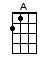 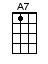 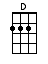 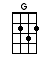 INTRO:  / 1 2 3 4 / [D] / [D]It’s a [D] working man I amAnd I’ve [G] been down under-[D]groundAnd I [D] swear to God if I ever see the [A] sun [A7]Or for [D] any length of timeI can [G] hold it in my [D] mindI [D] never again will [A7] go down under-[D]ground [D]At the [D] age of sixteen yearsOh he [G] quarrels with his [D] peersWho [D] vowed they’d never see another [A] one [A7]In the [D] dark recess of the minesWhere you [G] age before your [D] timeAnd the [D] coal dust lies [A7] heavy on your [D] lungs [D]It’s a [D] working man I amAnd I’ve [G] been down under-[D]groundAnd I [D] swear to God if I ever see the [A] sun [A7]Or for [D] any length of timeI can [G] hold it in my [D] mindI [D] never again will [A7] go down under-[D]ground [D]At the [D] age of sixty-fourOh he’ll [G] greet you at the [D] doorAnd he’ll [D] gently, lead you by the [A] arm [A7]Through the [D] dark recess of the minesOh he’ll [G] take you back in [D] timeAnd he’ll [D] tell you of the [A7] hardships that were [D] had [D]It’s a [D] working man I amAnd I’ve [G] been down under-[D]groundAnd I [D] swear to God if I ever see the [A] sun [A7]Or for [D] any length of timeI can [G] hold it in my [D] mindI [D] never again will [A7] go down under-[D]ground [D]It’s a [D] working man I amAnd I’ve [G] been down under-[D]groundAnd I [D] swear to God if I ever see the [A] sun [A7]Or for [D] any length of timeI can [G] hold it in my [D] mindI [D] never again will [A7] go down under-[D]ground [D]God I [D] never again will [A7] go down under-[G]ground [G] / [D] / [D]www.bytownukulele.ca